https://mb38.ru/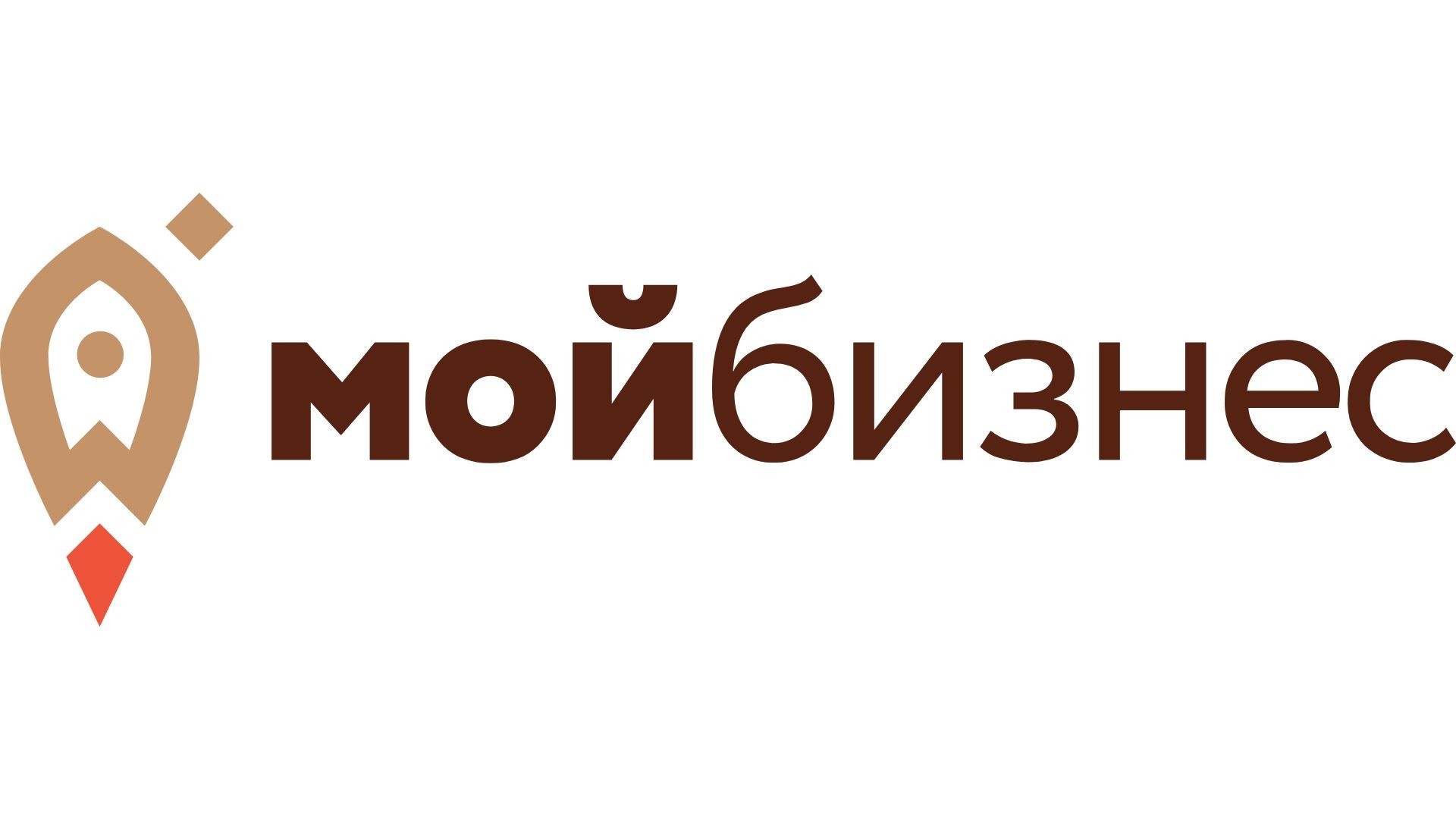 